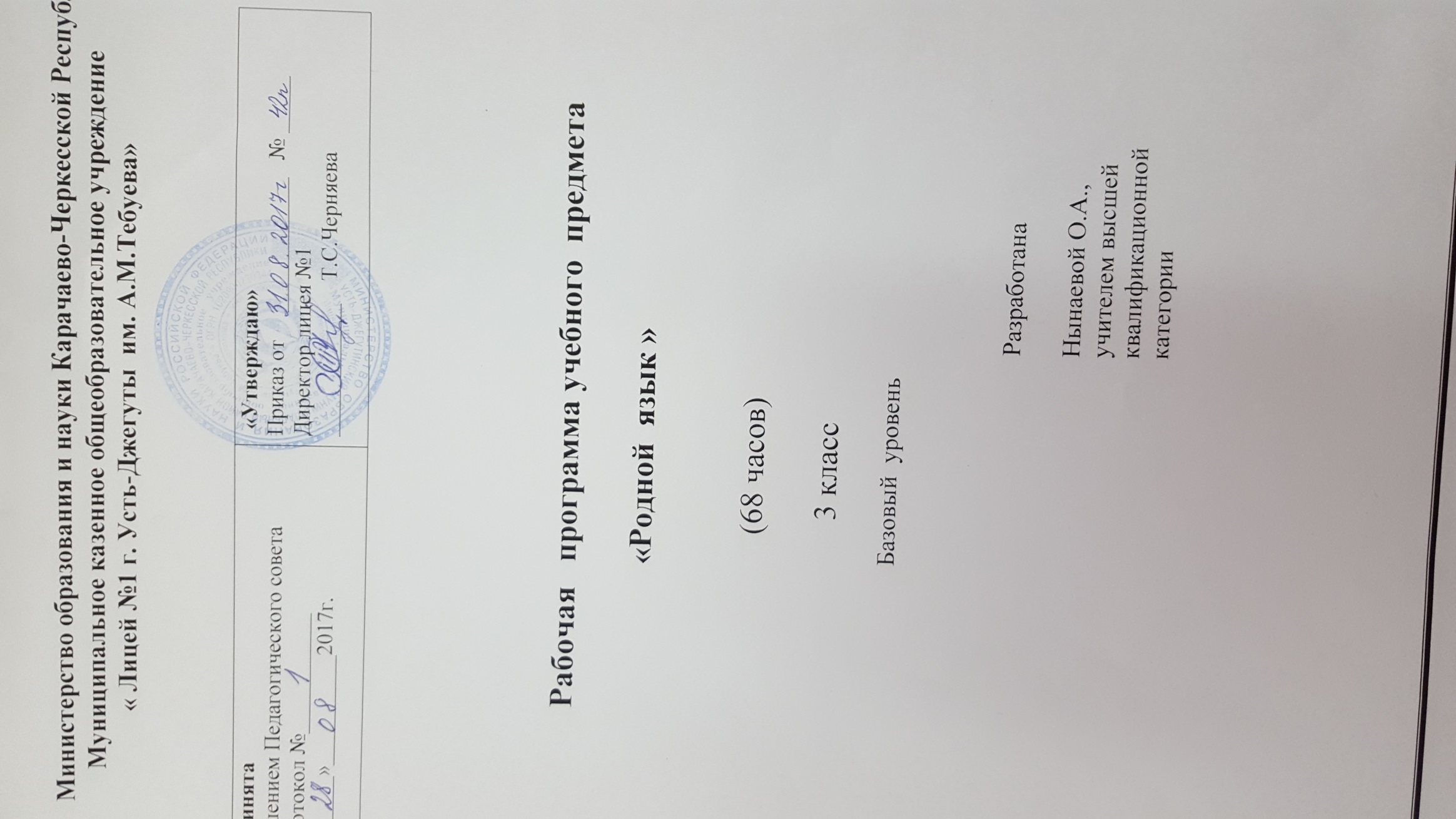                          Пояснительная записка.            Рабочая программа по родному русскому языку для 3  класса разработана в соответствии с учебным планом  МКОУ "Лицей №1 г.Усть-Джегуты им. А.М. Тебуева" на 2017-2018 учебный год,  на основе Федерального государственного образовательного стандарта начального общего образования.   Родной русский язык автора Рамзаевой Целями изучения предмета « Родной русский язык» в 3 классе являются:1.	Ознакомление учащихся  с основными положениями науки о языке и формирование на этой основе знаково-символического восприятия и • формирование коммуникативной компетенции учащихся: развитие устной и письменной речи, монологической и диалогической речи, а также навыков грамотного, безошибочного письма как показателя общей культуры человека.Достижение поставленных целей изучения предмета реализуется через решение ряда практических задач:• развитие речи, мышления, воображения школьников, умения выбирать средства языка в соответствии с целями, задачами и условиями общения;• формирование у младших школьников первоначальных представлений о системе и структуре русского языка: лексике, фонетике, графике, орфоэпии, морфемике (составе слова), морфологии и синтаксисе;• формирование навыков культуры речи во всех её проявлениях, умений правильно писать и читать, участвовать в диалоге, составлять несложные устные монологические высказывания и письменные тексты;• воспитание позитивного эмоционально-ценностного отношения к русскому языку, чувства сопричастности к сохранению его уникальности и чистоты;пробуждение познавательного интереса к языку, стремления совершенствовать свою речь.Систематический курс «Русский язык» представлен следующими содержательными линиями:• система языка (основы лингвистических знаний): лексика, фонетика и орфоэпия, графика, морфемика (состав слова), грамматика (морфология и синтаксис);• орфография и пунктуация;• развитие речи.логического мышления учащихся.                             Общая характеристика учебного предмета.       Программа направлена на реализацию средствами предмета «Родной русский язык» основных задач образовательной области «Филология»:- формирование первоначальных представлений о единстве и многообразии языкового и культурного пространства России, о языке как основе национального самосознания;- развитие диалогической и монологической устной и письменной речи;- развитие коммуникативных умений;- развитие нравственных и эстетических чувств;- развитие способностей к творческой деятельности;Программа определяет ряд практических задач, решение которых обеспечит достижение основных целей изучения предмета:- развитие речи, мышления, воображения школьников, умения выбирать средства языка в соответствии с целями, задачами и условиями общения;- формирование у школьников первоначальных представлений о системе и структуре русского языка: лексике, фонетике, графике, орфоэпии, морфемике (состав слова), морфологии и синтаксисе;- формирование навыков культуры речи во всех ее проявлениях, умений правильно писать и читать, участвовать в диалоге, составлять несложные устные монологические высказывания и письменные тексты;- воспитание позитивного эмоционально-ценностного отношения к русскому языку, чувства сопричастности к сохранению его уникальности и чистоты; пробуждение познавательного интереса к языку, стремления совершенствовать свою речь;Система обучения  родному русскому языку предполагает взаимосвязь и реализацию следующих направлений курса:          1.Развитие и совершенствование всех видов речевой деятельности:  слушание, говорение, чтение, письмо, внутренняя речь.        Данное направление связано с развитием дара слова, формирование умения выражать свои мысли в устной и письменной форме. Речевое развитие детей – основной принцип всех занятий по русскому языку, именно оно содействует воспитывающей и развивающей роли предмета, активизации познавательной деятельности школьников.        2. Формирование научных, доступных младшим школьникам представлений о языковых понятиях и явлениях, а также умений и навыков их использования в практической деятельности.          Предметом изучения и языкового анализа становится для учащихся широкий круг сведений, относящихся к разным сторонам языка: лексике, фонетике, графике, орфографии, словообразованию, морфологии, синтаксису, культуре речи, стилистике.           На основе ознакомления с принципами письма и системой правил правописания происходит формирование грамотного письма, орфографическая и пунктуационная подготовка школьников. В начальных классах школы должна действовать установка на безошибочное письмо, которая может быть реализована, если всё обучение орфографии и пунктуации будет носить предупредительный характер. Все возможные ошибки школьников должны быть предупреждены до процесса письма за счёт послогового и поморфемного проговаривания, опоры на правило; в процессе письма – за счёт комментирования, послогового проговаривания, использования определённого правила; по итогам написанной работы школьник должен уметь объяснить допущенную им ошибку.  3.Активизация мыслительной, познавательно – языковой и коммуникативно – речевой деятельности учащихся.            Одним из эффективных средств обеспечения активности учащихся в процессе изучения  родного русского языка является учебно-познавательная задача. Решая задачи разного уровня сложности, младшие школьники становятся участниками наблюдений над языком, проводят микроисследования в области языка и речи, постепенно открывают для себя определённые стороны языковых понятий, явлений, фактов. Поисковая деятельность детей может быть организована за счёт использования материалов толкового и других словарей, иных материалов справочного характера учебника, обеспечивающих привитие культуры умственного труда, учебных умений, навыков самообразования.              4.Создание у школьников мотивации к изучению языка, воспитание чувства уважения к слову и  родному русскому языку в целом.              Условием реализации этого направления может стать содержание языкового материала учебника и рабочей тетради. Оно создаст хорошую языковую базу для организации работы на уроке, позволит учителю использовать его для решения определённых учебно-познавательных задач, будет способствовать воспитанию чувства уважения к русскому языку, способности понимать, чувствовать его богатство и ёмкость, красоту и выразительность.              Одной из задач обучения  родному русскому языку является закрепление гигиенических навыков письма и совершенствование графических и каллиграфических навыков письма.Задания по чистописанию являются одним из обязательных компонентов урока. На минутках чистописания закрепляется навык правильного начертания букв в словах, проводятся упражнения в развитии ритмичности, плавности письма, способствующие формированию скорости письма, упражнения по устранению недочётов графического характера в почерках учащихся.                        Описание учебного предмета в учебном плане.В соответствии с Федеральным базисным учебным планом начального общего образования и авторской программы под под редакцией Рамзаевой,  рассчитана на 2 часа  в неделю (68 часов)          Описание ценностных ориентиров содержания учебного предмета.Изучение  родного  русского я зыка в начальных классах – первоначальный этап системы лингвистического образования и речевого развития, обеспечивающий готовность учащихся к дальнейшему образованию. Родной русский язык является для младших школьников основой всего процесса обучения, средством развития их мышления, воображения, интеллектуальных и творческих способностей, основным каналом социализации личности. Личностные, метапредметные и предметные результаты освоения предмета.Личностные результаты:1.	Формирование чувства гордости за свою Родину, российский народ, и историю России; осознание своей этнической и национальной принадлежности, формирование ценностей многонационального российского общества;2.	Формирование целостного, социально ориентированного взгляда на мир в его ограничном единстве и разнообразии природы, народов, культур и религий.3.	Формирование уважительного отношения к иному мнению и культуре других народов.4.	Овладение начальными навыками адаптации в динамично изменяющемся и развивающемся мире.5.	Принятие и освоение социальной роли обучающегося, развитие мотивов учебной деятельности и формирование личного смысла учения.6.	Развитие самостоятельности и личной ответственности за свои поступки, в том числе информационной деятельности, на основе представлений о нравственных нормах, социальной справедливости и свободе.7.	Формирование эстетических потребностей, ценностей и чувств.8.	Развитие эстетических чувств, доброжелательности и эмоционально-нравственной отзывчивости, понимания и сопереживания чувствам других людей.9.	Развитие навыков сотрудничества со взрослыми и сверстниками в различных социальных ситуациях, умения не создавать конфликтов и находить выходы из спорных ситуаций.10.	Формирование установки на безопасных, здоровый образ жизни, мотивации к творческому труду, к работе на результат, бережному отношению к материальным и духовным ценностям.                                       Метапредметные результаты:      1.    Овладение способностью понимать и сохранять цели и задачи учебной деятельности, поиска средств ее осуществления.2  Формирование умения планировать, контролировать и оценивать учебные действия в соответствии с поставленной задачей и     условиями ее реализации, определять наиболее  эффективные способы достижения результата.3.	Использовать знаково-символические средства представления информации.4.	Активное использование речевых средств и средств для решения коммуникативных и познавательных задач.5.	Использование различных способов поиска ( в справочных источниках), сбора, обработки, анализа, организации, передачи информации.6.	Овладение навыками смыслового чтения текстов различных стилей и жанров в соответствии с целями и задачами: осознанно строить речевое высказывание в соответствии с задачами коммуникации и составлять тексты в устной и письменных формах.7.	Овладение логическими действиями сравнения, анализа, синтеза, обобщения, классификации, по родовидным признакам, установление аналогий и причинно-следственных связей, построения рассуждений, отнесения к известным понятиям.8.	 Готовность слушать собеседника и вести диалог, признавать возможность существования различных точек зрения и права каждого иметь свою, излагать свое мнение и аргументировать свою точку зрения и оценки событий.9.	 Определение общей цели и путей ее достижения: умение договориться о распределении функций и ролей в совместной деятельности; осуществлять взаимный контроль в совместной деятельности, адекватно оценивать собственное поведение и поведение окружающих.10.	Готовность конструктивно разрешать конфликты посредством учета интересов сторон и сотрудничества.11.	Овладение начальными сведениями о сущности и особенности объектов, процессов и явлений действительности в соответствии с содержанием учебного предмета «Русский язык».12.	Овладение базовыми предметными и межпредметными понятиями, отражающими существенные связи и отношения между объектами и процессами.13.	Умение работать в материальной и информационной среде , в соответствии с содержанием учебного предмета.Предметные результаты:1.	Формирование первоначальных представлений о единстве и многообразии языкового и культурного пространства России, о языке как основе национального самосознания.2.	 Понимание обучающимися,  того, что язык представляет собой явление национальной культуры и основное средство человеческого общения: осознание значения русского языка как государственного языка Российской Федерации, языка межнационального общения.3.	Сформированность  позитивного отношения к правильной устной и письменной речи как показателям общей культуры и гражданской позиции человека.4.	Овладение первоначальными представлениями о нормах русского языка (орфоэпических, лексических, грамматических, орфографических, пунктуационных) и правилах речевого этикета.5.	Формирование умения ориентироваться в целях, задачах, средствах и условиях общения, выбирать адекватные языковые средства для успешного решения коммуникативных задач при составлении несложных монологических высказываний и письменных текстов.6.	 Осознание безошибочного письма как одного из проявлений собственного уровня культуры, применение орфографических правил и правил постановки знаков препинания при записи собственных и предложенных текстов. Владение умением проверять написанное.7.	Овладение учебными действиями с языковыми единицами и формирование умения использовать знания для решения познавательных, практических и коммуникативных задач.8.	Освоение первоначальных научных представлений о системе и структуре русского языка: фонетике и графике, лексике, словообразовании, морфологии и синтаксисе, об основных единицах языка, их признаках и особенностях употребления в речи.9.	Формирование умений опознавать и анализировать основные единицы языка, грамматические категории языка, употреблять языковые единицы адекватно ситуации речевого общения.Календарно - тематическое   планирование по родному  языку.  3 класс (68ч)ПриложениеКОНТРОЛЬНЫЕ РАБОТЫ ДЛЯ ОБУЧАЮЩИХСЯ 3 КЛАССАI четверть Входной диктант Бобёр.Бобёр – известное животное в России. С водой связана вся жизнь зверька. Бобёр может легко плавать. Длинными крепкими резцами он грызёт ветки, валит деревья. Зачем бобёр делает это? Чтобы мелкая речка стала прудом. Там для большой семьи речной плотник выстроит чудесный дом. Хороша у бобра хатка! (45 слов)Письмо под диктовку.В субботний солнечный день школьники участвуют в спортивном празднике.Кто победит в кроссе? Первым легко и красиво бежит Илья Михайлов. За ним Руслан Тучков и Анна Шишова. Ребята любят спорт.Судьи вручают им призы. Молодцы! Болельщики несут цветы. У всех радостные улыбки. (41 слово)Контрольный диктант за I четверть.Байкальский заповедник.Байкальский заповедник находится вдоль побережья озера Байкал. Однако он не имеет выхода на берег озера. В лесах здесь много редких зверей и птиц. Среди них воробьиный сыч и соболь. Животные получают помощь от человека.         А чем интересна ваша местность? Изучайте природу России. Не наносите ей вред! (46 слов)II четверть.Проверочный диктант.   Школьный сад.В субботу ребята пришли в школьный сад. Был солнечный день. Митя и Эдик принесли лопаты. Они ловко окапывают деревья и кусты. На клумбе ещё цветут поздние гвоздики. Осенние листья почти засыпали их. Настя и Алла убирают листву. Друзья счастливы. Они помогают школе. (42 слова) Контрольный диктант за II четверть.По местам боевой славы.Раньше участники Великой Отечественной войны часто ездили по местам обороны Москвы. Они беседовали со школьниками и местными жителями. Во время войны тут шли жестокие бои. Многие наши воины погибли. Но враг не прошёл!Молодёжь и старики несут к памятнику живые цветы. С грустью и гордостью звучат имена героев. Не забывай о подвигах своего народа! (54 слова)III четвертьПроверочный диктант.Берёзовые рощи. 	Хороши в России  берёзовые рощи! Осенью нас восхищал их золотой наряд. Они дарили нам грибы и ягоды. 	А как был красив березняк зимой! Он словно оделся в кружево. Каждая ветка покрылась снежными иголочками. Солнце освещало рощу. Луч света играл на стволах берёз. Кругом стояла тишь. Не оторвать взгляд от сказочного царства. Весной берёзки зеленели. Среди ветвей радостно звучало птичье пение. (60 слов)Контрольный диктант за III четверть.Подземный ходок.Крот – подземное животное. Это маленькое существо стало загадкой для учёных. О кроте известно мало. Нос зверька очень чувствительный. Передние лапы как лопатки. Их мощь велика. Они разгребут любую почву. Крот не любит света. Как во тьме он нарыл прямые ходы? Этими путями побежит зверёк то вперёд головой, то назад спиной. Ходок должен собрать большие объёмы съестного. У крота прекрасный аппетит! (60 слов)IV четвертьИтоговый  диктант. Дождь в лесу.Небо почернело. Лесные жители почувствовали опасность и спрятались. Сверкнула молния. Её мощь была сильна.  Раздался оглушительный гром. Пошёл сильный дождь. Он не капал, а лил стеной.Но скоро небо прояснилось. На нём засияло яркое солнце. С деревьев ещё падали дождевые капли. Душистой смолою и берёзовыми почками запахло в лесу.Здесь снова поют чижи, скворцы, дрозды. Лес звенит на все голоса.  (60 слов)№ п/пДатаТема урокаКол-вочасТип урока, форма контроля.Характеристика учебной деятельности обучающихся1Речь устная и письменная. Повторение орфограмм1Урок обобщения и систематизации знаний. Фронтальн. опрос. (Ф.о.)Знакомство с учебником и его знаковой системой ориентирования. Повторение сведений о формах речи (устной, письменной; диалогической, монологической)2Речевые действия (особенности устной и письменной речи)1Комбинированный урок.(Ф.о.)Углубление представлений о речевых действиях и об основных видах речевой деятельности. Актуализация знания об основных средствах языка — звуке, слове, предложении, тексте и их взаимосвязи с речью3Проверяемые и непроверяемые орфограммы в корне слов. Словарный диктант.1Урок обобщения и систематизации знаний.Словарный диктант. (С.д.)Углубление представлений об орфограмме и актуализация знаний обосновных орфограммах в корне, о действиях при решении орфографической задачи4Обозначение твердых и мягких согласных на письме1Урок обобщения и систематизации знаний.(Р./п.)Применение правил при записи слов и предложений (под диктовку, при свободном письме). Использование орфографического словаря для справки. Обогащение словаря и расширение грамматического строя речи5Большая буква в именах собственных1Урок обобщения и систематизации знаний.(Ф.о.)Повторение сведений о собственных именах существительных, об употреблении в них большой буквы (сделать акцент на написание имен, отчеств, фамилий, названий улиц, населенных пунктов, кличек). Наблюдение над оформлением названий книг6Значимые части слов1Урок обобщения и систематизации знаний.(Ф.о.)Углубление представлений о роли окончания, о форме слова и однокоренных словах. Упражнения в полном разборе слов по составу его значимых частей (морфемном анализе) на основе памятки 27Слово в предложении и тексте1Урок обобщения и систематизации знанийУпражнения в установлении связи слов в предложении, связи предложений в тексте. Наблюдение за употреблением образных слов, синонимов, мотивировать обогащение словарного запаса детей синонимами-названиями оттенков красного цвета. Упражнения в записи предложений и текстов в соответствии с орфографическими и пунктуационными нормами8Контрольный  диктант №1 по  теме «Слово  и  предложение»1Урок контроля  знаний  и  умений Запись предложений в соответствии с орфографическими и пунктуационными нормами9Работа  над  ошибками. Урок-тренинг. Письмо под диктовку с комментированием1Урок комплексного применения знаний и уменийУпражнения в записи предложений и текстов в соответствии с орфографическими и пунктуационными нормами10Слово. Предложение. Текст1Урок обобщения и систематизации знаний.Текущий. (Т.)Наблюдение над средствами языка с позиций их роли в речи, взаимодействия друг с другом, особенностей употребления в собственных высказываниях, чтобы мысль была понята другими11Слово и словосочетание1Комбинированный урок(Р./п.)Наблюдение над подчинительной связью частей речи в словосочетаниях; над наличием в русском языке словосочетаний с синонимическими значениями. Упражнение в образовании словосочетаний с заданным значением12Части речи1Комбинированный урок.(Ф.о.)Повторение сведений об изученных частях речи. Наблюдение над употреблением разных частей речи в составе словосочетаний, предложений13Род имен существительных1Урок изучения и первичного закрепления знаний.(Ф.о.)Наблюдение над языковым фактом: зависимостью связи слов при согласовании от рода имен существительных. Усвоение понятия о роде имени существительного как его постоянном признаке14Употребление мягкого знака после шипящих на конце существительных женского рода (в именительном падеже)1Урок изучения и первичного закрепления знаний.(Ф.о.)Знакомство с новой орфограммой и условиями ее проявления, ориентирование на всю совокупность признаков этой орфограммы15Контрольный  диктант №2за  I четверть 1Урок контроля  знаний  и  уменийЗапись предложений  в соответствии с орфографическими и пунктуационными нормами16Работа  над  ошибками. Изменение имен прилагательных по родам1Урок изучения и первичного закрепления знаний.(Т.)Углубление представлений о непостоянных признаках прилагательных (изменение по числам и родам).Знакомство с новой орфограммой – родовыми окончаниями прилагательных и способом их проверки (по окончанию вопроса). Упражнения в согласовании с существительными имен прилагательных, решение как орфографических задач, так и задач по культуре речи (как сказать правильно: … ужасный / ужасная неряха?)17Связь частей речи в словосочетанияхКомбинированный урок.(Т.)Наблюдение над способами связи существительных и прилагательных, в частности согласования в формах числа и рода. Упражнение в употреблении словосочетаний с прилагательными в предложениях, текстах18Предложение Комбинированный урок.(Р./п.)Усвоение понятия о предложении как коммуникативном средстве, с помощью которого можно решать различные речевые задачи. Систематизация известных детям признаков предложения. Представление о грамматике как разделе науки о языке, ее составных частях: морфологии, синтаксисе19Употребление отрицательной частицы НЕУрок изучения и первичного закрепления знаний.Самост. работа.Углубление представления о разнообразии функций повествовательных предложений: сообщать, утверждая или отрицая информацию. Знакомство со способами выражения 1) утверждения или отрицания с помощью слов-предложений ДА. НЕТ.2)отрицания с помощью частицы НЕ(отсюда отрицательная частица) и ее раздельным написанием с частями речи, особенно с глаголами. Наблюдение над употреблением частицы не перед словами в художественных текстах, загадках, пословицах, ее смысловой нагрузкой, написанием20Знаки препинания в конце предложений (обобщение)Урок обобщения и систематизации знаний.(Т.)Наблюдение и сопоставление цели высказывания, интонационного выделения в устной речи и пунктуационного в письменной речи. Упражнение в «чтении» знаков препинания в конце предложений и постановке их самостоятельно21Объяснительный диктантУрок комплексного применения знаний и уменийТренировка в письме под диктовку текста для выявления и коррекции затруднений22Текст Комбинированный урок.(Ф.о.)Обобщение признаков текста (тематическое единство, состоит из взаимосвязанных предложений). Углубление представлений о функциях (речевых задачах) текстов23ПовествованиеОписаниеРассуждениеКомбинированный урокЗнакомство с дифференциацией текстов по их назначению (речевой задаче). Наблюдение над особенностями и структурой текста-повествования24Списывание текста с речевой задачейУрок комплексного применения знаний и умений.Самост. работа.Проверка уровня графической зоркости и степени понимания темы текста (выбор более точного заголовка) или выделение в тексте предложений25Изложение с условнымназванием «Долгожданная зима»Урок комплексного применения знаний и умений.Изложение.Воспроизведение текста повествовательного характера о наступлении зимы с опорой на план26Главные части в средствах языкаУрок обобщения и систематизации знаний.(Р./п)Представление о главных частях в строении разных средств языка (в слове, словосочетании, предложении, тексте) с помощью таблицы. Анализ материала таблицы и выводы о наличии в основных средствах языка главных структурных частей. Повторение правил ведения беседы по телефону27Корень – главная значимая часть слова . Словарный диктант.Комбинированный урок.Словарный диктант.Расширение понятия о корне как смысловом ядре слова, об историческом корне слова.Упражнения в выделении корня в однокоренных словах, в отдельном слове, в моделировании слов, в отличии однокоренных слов 1) от форм одного и того же слова, 2) от синонимов28Правописание корня. ПовторениеКомбинированный урок. .(Ф.о.)Упражнения в правописании безударных гласных, парных звонких и глухих согласных, непроизносимых, двойных согласных в корнях слов.Наблюдение над написанием корней, в которых имеется чередование     согласных к//ч, х//ш, г//з//жи др., безударный гласный и29Способы проверки безударных гласных в корне словаКомбинированный урок..(Ф.о.)Повторение и расширение способов проверки двух безударных гласных в слове: 1) подбор двух проверочных слов вечереет, колосок; 2) запоминание, сверка со словарем соловей, огород30Способы проверки двух (одной) безударных гласных в словахУрок повторения и закрепления знаний и умений..(Ф.о.)Упражнения в написании слов из словаря. Применение возможных способов проверки слов: 1) сопоставлением слов с полногласными и неполногласными сочетаниями, 2) поиском исторического корня31Контрольный диктант №3 по  теме «Безударные гласные в корнях слов»Урок комплексного применения знаний и умений.Запись текста  в соответствии с орфографическими и пунктуационными нормами32Работа  над  ошибками. Главное слово в словосочетанииКомбинированный урокУглубление представлений о словосочетании: роли в нем главного слова — от него задается вопрос, с ним сопряжена форма зависимого слова. Дифференцирование словосочетания по средствам выражения главного слова (глагольные, именные, наречные). Упражнения в анализе словосочетаний по схеме (памятке). Повторение способов решения задач по проверке орфограмм в корнях слов33Главные члены предложения как грамматическая основа предложенияКомбинированный урок.(Т.)Углубление представлений о структуре предложения: о главных членах предложения как основной части предложения (грамматической основе), о второстепенных членах предложения (с введением термина)34Подлежащее и грамматические средства его выраженияКомбинированный урок.(Т.)Углубление понятия о подлежащем, о частотных средствах выражения подлежащего35Сказуемое и грамматические средства его выражения.Тест.Комбинированный урок.Тест.(Т.)Углубление понятия о сказуемом: о частотных средствах выражения сказуемого, об обозначении сказуемым не только действия, но и состояния субъекта36Подлежащее и сказуемое – смысловое и структурное ядро предложенияКомбинированный урокОбобщение сведений о средствах выражения главных членов предложения, упражнения в их нахождении, в делении «сплошного» текста на предложения, представление о грамматической основе в сложных предложениях (пропедевтика)37Тема и основная мысль текстаСоздание текста на основе его главной мыслиКомбинированный урокАнализ текстов с точки зрения цели высказывания, темы, основной мысли, отношения к описываемому38Контрольное списывание текста «Русь»Урок контроля знаний и умений.списываниеПрименение навыков внимательного чтения и списывания. Проверка уровня графической и орфографической зоркости, а также текстовых умений (дополнительное задание)39Проверочная работа комплексного характераУрок контроля знаний и умений.(Р./п)На основе текста проверка разного типа текстовых и языковых учебных действий (использование слов разных частей речи), универсальных учебных действий40Анализ и коррекция ошибокТворческие работы детей по теме «Подкормите птиц зимой!»Урок анализа и коррекцииИндивидуальная работа с выявленными проблемами, закрепление навыков записи слов с орфограммами41Главные части слова и словосочетанияУрок обобщения и систематизации знаний.(Р./п)Упражнения в морфемном анализе слова, в восстановлении и составлении словосочетаний, в анализе слова и словосочетаний, в решении орфографических задач при записи слов42Части речи в роли главных членов предложения.Комбинированный урокУглубление понятий о предложении как конструкции из слов, которые в составе предложения являются членами предложения. Расширение представлений о средствах выражения главных членов предложения: именами прилагательными, словосочетаниями и пр.43Употребление личных местоимений в роли подлежащегоКомбинированный урок.(Р./п)Наблюдение над выражением подлежащего личными местоимениями44Значение лица, рода и числа личных местоименийУрок изучения и первичного закрепления знаний.(Т.)Знакомство с понятием о личных местоимениях: роль, значение лица, числа45Сказуемое. Употребление форм глагола Урок изучения и первичного закрепления знаний.Проверочн.работа.Углубление представлений о частотном глагольном средстве выражения сказуемого: выбор глагольных форм осуществляется задачей обозначить реальные, «побудительные», желаемые действия субъекта46Употребление глаголов в форме прошедшего, настоящего и будущего времениУрок изучения и первичного закрепления знаний.(Ф.о.)Представление об изменении глаголов по временам. Знакомство с формами пошедшего, настоящего, будущего времени глагола.47Изменение глаголов прошедшего, настоящего и будущего времени. Формы числаУрок изучения и первичного закрепления знаний.(Р./п)Внимание на зависимость выбора формы глаголов прошедшего времени от рода и числа имени существительного, на изменение глаголов в прошедшем времени по числам и родам48Формы рода глаголов прошедшего времени. Родовые окончания глаголовКомбинированный урок.(Ф.о.)Знакомство с орфограммами: родовые окончания глаголов прошедшего времени, написание гласной перед -л. Упражнения в выборе родовых окончаний при проведении разных видов письма49Формы лица и числа глаголов настоящего и будущего времениУрок изучения и первичного закрепления знаний.(Р./п)Внимание к зависимости выбора формы глаголов от вида (что делать? что сделать?). Представление о глаголах неопределенной формы, входящих в состав сказуемых (буду читать, начал петь)50Контрольный  диктант№4   за  III  четвертьУрок комплексного применения знаний и умений.Запись текста  в соответствии с орфографическими и пунктуационными нормами51Работа  над  ошибкамиВзаимосвязь подлежащего и сказуемого Урок обобщения и систематизации знаний.(Р./п)Обобщение сведений о главных членах предложения, морфологических средствах их выражения и взаимосвязи (согласовании в формах числа, рода, лица). Наблюдение над предложениями, в которых сказуемые выражены именами существительными и прилагательными. Упражнение в выделении главных членов в предложениях, в самостоятельном построении предложений с опорными словами и без них52Главная (основная) мысль текста (обобщение)Урок обобщения и систематизации знанийУпражнение в определении типа текста, его темы и основной мысли (на основе текста-описания).Обучение устному изложению содержания текста-описания53Структурные части средств языкаКомбинированный урок.(Т.)Общее представление о структурных средствах языка, с помощью которых можно конкретизировать значение, распространять мысль.Отбор лексики для выражения отношения к предмету речи, редактирование, устранение речевых недочетов54Роль приставок и суффиксов в словах. Редактирование высказыванийКомбинированный урок.(Р./п)Представление о функции приставок и суффиксов – внесение оттенков значений, конкретизация значения корня. Редактирование текста («Конец зимы») 55Роль приставок и суффиксов в словах. Наблюдение над оттенками их значенийКомбинированный урок.(Ф.о.)Представление о разнице между однокоренными словами и формами одного и того же слова, образование слов (с опорой на таблицу), подбор однокоренных слов с целью обогащения словаря и выявление среди нихпроверяемых и проверочных слов.Обогащение речи словами с уменьшительно-ласкательными суффиксами56Правописание приставок и предлоговКомбинированный урок.(Р./п)Распознавание приставок и предлогов по внешней форме, по их функции (роли), по написанию со словами (орфограммы), различение приставки от начальной части корня (надоить, надломить, надеть).Выводы о способах определения приставки, предлога57Приставки. Их значение, правописаниеУрок изучения и первичного закрепления знаний.(Т.)Упражнение в применении способа выявления приставок, предлогов. Наблюдение за оттенками значения, вносимыми в слово приставкой58Правописание гласных в  приставкахУрок изучения и первичного закрепления знаний.(Ф.о.)Знакомство с новой орфограммой — правописанием гласных в приставках, с приемами запоминания или подбора слов с такой же приставкой, в которой гласный под ударением (изготовить — изморозь, заморозить — заморозки)59Правописание гласных в  приставках. Закрепление. Словарный  диктантУрок повторения и закрепления знаний.Самост. работаУпражненияв точномупотреблении в речи слов с приставками60Разделительный твердый знакУрок изучения и первичного закрепления знаний.(Т.)Знакомство с новой орфограммой, ее условиями. Упражнение в использовании вновь изученной орфограммы при письме под диктовку61Употребление разделительных твердого и мягкого знаковУрок обобщения и систематизации знаний.(Р./п)Сравнение условий проявления орфограмм и правильный выбор разделительного знака. Решение орфографических задач в приставках при записи под диктовку62Употребление слов с уменьшительно-ласкательными суффиксамиУрок изучения и первичного закрепления знаний.(Р./п)Наблюдение над значениями, которые вносят в слова уменьшительно-ласкательные суффиксы 
(-очк-, -оньк-, -еньк- в существительных и прилагательных)63Творческое списываниеУрок комплексного применения знаний и умений.Списывание.Самопроверка уровня графической зоркости, самоконтроль, замена в процессе списывания выделенных слов однокоренными словами с уменьшительно-ласкательными суффиксами64Части  речи.  Обобщение  Урок изучения и первичного закрепления знаний.(Т.)Обобщение  сведений о  частях  речи6511.03Предупредительный диктант с комментированиемУрок комплексного применения знаний и умений.(Р./п)Предварительное установление качества усвоения материала, выявление трудностей и коррекция ошибок6612.03Итоговый контрольный диктант Урок контроля знаний и уменийдиктантПроверка качества грамотности письма под диктовку с грамматическим заданием 6713.03Анализ ошибок и коррекцияУрок анализа и коррекции.Работа над ошиб.Коррекция ошибок, использование графического способа доказательства при работе над ошибками6816.03«Занимательное языковедение». Урок-игра* Урок комплексного применения знаний и умений Проверка в игровой форме знаний и умений по изученным темам 